Ministryně zahájila 1. Národní sportovní konferenci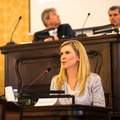 Praha, 25. dubna 2016 – Ministryně školství Kateřina Valachová uspořádala 25. dubna v budově Poslanecké sněmovny Národní sportovní konferenci, která byla určena zástupcům sportovních organizací z celé republiky. Účastníci se seznámili se strategií v řízení sportovních organizací se zaměřením na podporu sportování dětí a mládeže, s budoucím financováním sportu a připravovanými legislativními změnami v této oblasti. Nad akcí převzali záštitu premiér Bohuslav Sobotka a předseda Poslanecké sněmovny PČR Jan Hamáček.    Národní sportovní konferenci zahájila ministryně školství Kateřina Valachová, která zdůraznila význam sportování dětí a mládeže, které do příštích let bude MŠMT maximálně podporovat. Ve všech vystoupeních   zazněla potřeba systémové podpory sportu, zejména zaměřeného na mládež a její talenty. Ze strany Asociace školních klubů přítomní vyslechli význam a potřebu školního sportu a pozitivní průběžné výsledky Hodiny pohybu navíc v základních školách. Významnou část Národní sportovní konference zabralo téma financování sportu, kterému se věnoval předseda Českého olympijského výboru Jiří Kejval a ředitel odboru sportovní sekce MŠMT Jan Schneider, který seznámil účastníky konference s programem státní podpory sportu pro období 2016 – 2017. V tomto směru hrají velmi důležitou roli i kraje a obce, což potvrdila vystoupení hejtmana Jihočeského kraje a místopředsedy Asociace krajů ČR Jiřího Zimoly  a ředitele Svazu měst a obcí ČR Dana Jiránka. S aktuální legislativou v oblasti sportu seznámila přítomné náměstkyně pro řízení sekce legislativy a strategie MŠMT Dana Prudíková. Kromě finanční podpory sportu připomněla ministryně školství, že je nutné podporovat modernizaci sportovních zařízení a výstavbu nových sportovišť. MŠMT připravuje koncepci podpory sportu do roku 2025, která si klade za cíl zlepšit podmínky pro sport a státní reprezentaci ČR tak, aby odpovídaly významu sportu ve společnosti. Kateřina Valachová připomněla, že poprvé v historii ministerstvo školství posílá finanční prostředky přímo tělovýchovným jednotám a klubům a že MŠMT bude podporovat sportování na školách a univerzitách. Záznam z videokonference najdete zde: Národní konferenci přišla podpořit řada sportovních organizací, trenérů a taky významní sportovci. Mezi nimi byli mistři světa Ester Ledecká – lyžařka a snowboardistka a Ondřej Synek, mistr světa ve veslování. 